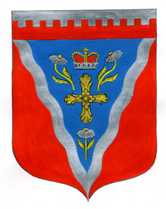 Администрациямуниципального образования Ромашкинское сельское поселениемуниципального образования Приозерский муниципальный район Ленинградской областиП О С Т А Н О В Л Е Н И Еот 02 ноября 2017г                                                                                                          №  294     В соответствии со статьей 173 Бюджетного кодекса Российской Федерации, Федеральным законом от 06.10.2003 г. № 131-ФЗ «Об общих принципах организации местного самоуправления в Российской Федерации», областным законом Ленинградской области от 18.05.2006 г. № 22-оз «О стратегическом планировании социально-экономического развития Ленинградской области», постановлением Правительства Ленинградской области от 27.02.2010г. № 42 «О порядке разработки прогноза и проведения комплексного анализа социально-экономического развития Ленинградской области», Положением о бюджетном процессе в МО Ромашкинское  сельское поселение Приозерского муниципального района Ленинградской области,  постановлением  от 23.01.2015г. №8   "Об утверждение порядка разработки прогноза социально-экономического развития муниципального образования Ромашкинское сельское поселение Приозерский муниципальный район ЛО на  финансовый год и плановый период» ПОСТАНОВЛЯЮ:Утвердить отчет «Основные показатели прогноза социально-экономического развития муниципального образования на  2017 год (очередной финансовый год) и плановый период до 2020 годов (на среднесрочный период)», приложения 1.Разместить на  сайте муниципального образования www.ромашкинское, рф.Контроль за исполнением настоящего постановления оставляю за собой.Глава  администрации                                                                                   С. В.ТанковИсп. Логинова О. Н. тел. 881379 99663О внесение изменений в  постановление №199 от 14 июля 2017года  «Об утверждении прогноза по основным показателям социально-экономического развития муниципального образования Ромашкинское сельское поселение муниципального образования Приозерский муниципальный район Ленинградской области  на  2017 год (очередной финансовый год) и плановый период до 2020годов (на среднесрочный период)»приложение 1 к постановлению от 02.11.2017 №294 «Основные показатели прогноза социально-экономического развития муниципального образования  МО Ромашкинское СП на 2017 год (очередной финансовый год) и плановый период 2018-2020годов (на среднесрочный период)»приложение 1 к постановлению от 02.11.2017 №294 «Основные показатели прогноза социально-экономического развития муниципального образования  МО Ромашкинское СП на 2017 год (очередной финансовый год) и плановый период 2018-2020годов (на среднесрочный период)»приложение 1 к постановлению от 02.11.2017 №294 «Основные показатели прогноза социально-экономического развития муниципального образования  МО Ромашкинское СП на 2017 год (очередной финансовый год) и плановый период 2018-2020годов (на среднесрочный период)»приложение 1 к постановлению от 02.11.2017 №294 «Основные показатели прогноза социально-экономического развития муниципального образования  МО Ромашкинское СП на 2017 год (очередной финансовый год) и плановый период 2018-2020годов (на среднесрочный период)»приложение 1 к постановлению от 02.11.2017 №294 «Основные показатели прогноза социально-экономического развития муниципального образования  МО Ромашкинское СП на 2017 год (очередной финансовый год) и плановый период 2018-2020годов (на среднесрочный период)»приложение 1 к постановлению от 02.11.2017 №294 «Основные показатели прогноза социально-экономического развития муниципального образования  МО Ромашкинское СП на 2017 год (очередной финансовый год) и плановый период 2018-2020годов (на среднесрочный период)»приложение 1 к постановлению от 02.11.2017 №294 «Основные показатели прогноза социально-экономического развития муниципального образования  МО Ромашкинское СП на 2017 год (очередной финансовый год) и плановый период 2018-2020годов (на среднесрочный период)»приложение 1 к постановлению от 02.11.2017 №294 «Основные показатели прогноза социально-экономического развития муниципального образования  МО Ромашкинское СП на 2017 год (очередной финансовый год) и плановый период 2018-2020годов (на среднесрочный период)»№ п/пНаименование, раздела, показателяЕдиница измеренияОтчет Оценка  Прогноз  Прогноз  Прогноз № п/пНаименование, раздела, показателяЕдиница измерения20162017201820192020IДемографические показателиДемографические показателиДемографические показателиДемографические показателиДемографические показателиДемографические показателиДемографические показатели1Численность населения на 1 января текущего годаЧеловек6139 6 534,0    6 591,8    6 653,8      6 718,3   1Изменение к предыдущему году %94,7            106,4               100,9                 100,9                101,0   1В том числе:1.1ГородскогоЧеловек1.1Изменение к предыдущему году %1.2СельскогоЧеловек6139  6 533,0      6 591,8     6 653,8    6 718,3   1.2Изменение к предыдущему году%94,7            106,4               100,9                 100,9                101,0   Численность населения среднегодоваяЧеловек6336 6 562,4      6 622,8    6 686,0     6 674,0   2Число родившихся (без учета мертворожденных)Человек58              72,0                 73,0                   74,0                  75,0   3Число умершихЧеловек73              84,0                 85,0                   86,0                  87,0   4Миграционный прирост (-убыль)Человек       935,0   -      406,0   -        70,8   -       74,0   -      76,5   5Общий коэффициент рождаемостиЧел. на 1 тыс. чел. населения0,9              11,0                 11,0                   11,1                  11,2   6Общий коэффициент смертностиЧел. на 1 тыс. чел. населения1,2              12,8                 12,8                   12,9                  13,0   7Коэффициент естественного прироста (убыли)Чел. на 1 тыс. чел. населения-0,2-               1,8   -               1,8   -                 1,8   -                1,8   8Коэффициент миграционного прироста (убыли)Чел. на 1 тыс. чел. населения14,8-             61,9   -             10,7   -               11,1   -              11,5   2016201820192020IIРынок труда и занятость населенияРынок труда и занятость населенияРынок труда и занятость населенияРынок труда и занятость населенияРынок труда и занятость населенияРынок труда и занятость населенияРынок труда и занятость населения1Численность занятых в экономике (среднегодовая)Человек 1 220   1 220,0     1 220      1 220     1 220   2Уровень зарегистрированной безработицы (на конец года)%0,22                0,3                   0,3                     0,3                    0,3   3Численность безработных, зарегистрированных в органах государственной службы занятости (на конец года)Человек8              15,0                 18,0                   19,0                  20,0   4Количество вакансий, заявленных предприятиями, в  центры занятости населения  (на конец года)Единиц1                   -                       -                         -                        -    5Создание новых  рабочих мест,   всегоЕдиниц0                   -                       -                         -                        -    5.1на действующих  предприятияхЕдиниц0                   -                       -                         -                        -    5.2на  вновь вводимых  предприятияхЕдиниц0                   -                       -                         -                        -    6Среднесписочная численность работников крупных и средних предприятий и некоммерческих организацийЧеловек7Среднемесячная заработная плата работников крупных и средних предприятий и некоммерческих организаций Рублей в ценах соотв. лет8Фонд начисленной заработной платы работников крупных и средних предприятий и некоммерческих организацийТыс. руб. в ценах соотв. лет29305       31 532,0   3433837463        37 463,0   IIIПромышленное производствоПромышленное производствоПромышленное производствоПромышленное производствоПромышленное производствоПромышленное производствоПромышленное производство1Отгружено товаров собственного производства, выполнено работ и услуг собственными силами (без субъектов малого предпринимательства)Тыс. руб. в ценах соотв. Лет0,0                   -                       -                         -                        -    1Индекс промышленного производства% к предыдущему году в сопоставимых ценах1Индекс-дефлятор[1]% к предыдущему году2Объем отгруженных товаров собственного производства, выполненных работ и услуг собственными силами по видам экономической деятельности "Добыча полезных ископаемых"Тыс. руб. в ценах соотв. лет                    -                       -                         -                        -    2Индекс производства[2]% к предыдущему году в сопоставимых ценах[3]2Индекс-дефлятор% к предыдущему году3Объем отгруженных товаров собственного производства, выполненных работ и услуг собственными силами по разделу «Обрабатывающие производства»Тыс. руб. в ценах соотв. лет 0,0                   -                       -                         -                        -    3Индекс производства % к предыдущему году в сопоставимых ценах3Индекс-дефлятор% к предыдущему годуВ том числе:3.1Производство пищевых продуктов, включая напитки, и табакаТыс. руб. в ценах соотв. лет                    -                       -                         -                        -    3.1Индекс производства % к предыдущему году в сопоставимых ценах3.1Индекс-дефлятор% к предыдущему году3.2Текстильное и швейное производство Тыс. руб. в ценах соотв. лет                    -                       -                         -                        -    3.2Индекс производства % к предыдущему году в сопоставимых ценах3.2Индекс-дефлятор% к предыдущему году3.3Производство кожи, изделий из кожи и производство обуви Тыс. руб. в ценах соотв. лет                    -                       -                         -                        -    3.3Индекс производства % к предыдущему году в сопоставимых ценах3.3Индекс-дефлятор% к предыдущему году3.4Обработка древесины и производство изделий из дерева Тыс. руб. в ценах соотв. лет                    -                       -                         -                        -    3.4Индекс производства % к предыдущему году в сопоставимых ценах3.4Индекс-дефлятор% к предыдущему году3.5Целлюлозно-бумажное производство, издательская и полиграфическая деятельностьТыс. руб. в ценах соотв. лет                    -                       -                         -                        -    3.5Индекс производства % к предыдущему году в сопоставимых ценах3.5Индекс-дефлятор% к предыдущему году3.6Производство кокса, нефтепродуктовТыс. руб. в ценах соотв. лет                    -                       -                         -                        -    3.6Индекс производства % к предыдущему году в сопоставимых ценах3.6Индекс-дефлятор% к предыдущему году3.7Химическое производство Тыс. руб. в ценах соотв. лет                    -                       -                         -                        -    3.7Индекс производства % к предыдущему году в сопоставимых ценах3.7Индекс-дефлятор% к предыдущему году3.8Производство резиновых и пластмассовых изделий Тыс. руб. в ценах соотв. лет                    -                       -                         -                        -    3.8Индекс производства % к предыдущему году в сопоставимых ценах3.8Индекс-дефлятор% к предыдущему году3.9Производство прочих неметаллических и минеральных продуктовТыс. руб. в ценах соотв. лет                    -                       -                         -                        -    3.9Индекс производства % к предыдущему году в сопоставимых ценах3.9Индекс-дефлятор% к предыдущему году3.10Металлургическое производство и производство готовых металлических изделийТыс. руб. в ценах соотв. лет                    -                       -                         -                        -    3.10Индекс производства % к предыдущему году в сопоставимых ценах3.10Индекс-дефлятор% к предыдущему году3.11Производство машин и оборудования (без производства оружия и боеприпасов)Тыс. руб. в ценах соотв. лет                    -                       -                         -                        -    3.11Индекс производства % к предыдущему году в сопоставимых ценах3.11Индекс-дефлятор% к предыдущему году3.12Производство электрооборудования, электронного и оптического оборудования Тыс. руб. в ценах соотв. лет                    -                       -                         -                        -    3.12Индекс производства % к предыдущему году в сопоставимых ценах3.12Индекс-дефлятор% к предыдущему году3.13Производство транспортных средств и оборудования Тыс. руб. в ценах соотв. лет                    -                       -                         -                        -    3.13Индекс производства % к предыдущему году в сопоставимых ценах3.13Индекс-дефлятор% к предыдущему году3.14Прочие производства Тыс. руб. в ценах соотв. лет                    -                       -                         -                        -    3.14Индекс производства % к предыдущему году в сопоставимых ценах3.14Индекс-дефлятор% к предыдущему году4Объем отгруженных товаров собственного производства, выполненных работ и услуг собственными силами по разделу «Производство и распределение электроэнергии, газа и воды»Тыс. руб. в ценах соотв. лет                    -                       -                         -                        -    4Индекс производства % к предыдущему году в сопоставимых ценах4Индекс-дефлятор% к предыдущему годуIVСельское хозяйствоСельское хозяйствоСельское хозяйствоСельское хозяйствоСельское хозяйствоСельское хозяйствоСельское хозяйство1Продукция сельского хозяйства (в фактически действовавших ценах) Тыс. руб. в ценах соотв. лет 110000,0     110 990,0        113 098,8          115 700,1         118 245,5   1Индекс производства % к предыдущему году в сопоставимых ценах75,9            100,9               101,9                 102,3                102,2   1Индекс-дефлятор% к предыдущему году            100,0               100,0                 100,0                100,0   1.1Продукция растениеводства (в фактически действовавших ценах)Тыс. руб. в ценах соотв. лет 0,0                   -                       -                         -                        -    1.1Индекс производства % к предыдущему году в сопоставимых ценах                   -                       -                         -                        -    1.1Индекс-дефлятор% к предыдущему годув том числе1.1.1В сельскохозяйственных организацияхТыс. руб. в ценах соотв. лет Индекс производства% к предыдущему году1.1.2В хозяйствах населенияТыс. руб. в ценах соотв. лет                    -                       -                         -                        -    Индекс производства% к предыдущему году в сопоставимых ценах1.1.3В крестьянских (фермерских) хозяйствах и у индивидуальных предпринимателей Тыс. руб. в ценах соотв. лет                    -                       -                         -                        -    Индекс производства% к предыдущему году1.2Продукция животноводства         (в фактически действовавших ценах)Тыс. руб. в ценах соотв. лет 110000,0     110 990,0        113 098,8          115 700,1         118 245,5   1.2Индекс производства %  к предыдущему году в сопоставимых ценах75,9            100,9               101,9                 102,3                102,2   1.2Индекс-дефлятор% к предыдущему году1.2.1В сельскохозяйственных организацияхТыс. руб. в ценах соотв. лет 110000,0     110 990,0        113 098,8          115 700,1         118 245,5   1.2.1Индекс производства% к предыдущему году75,9            100,9               101,9                 102,3                102,2   1.2.2В хозяйствах населенияТыс. руб. в ценах соотв. лет                    -                         -                        -    1.2.2Индекс производства% к предыдущему году в сопоставимых ценах1.2.3В крестьянских (фермерских) хозяйствах и у индивидуальных предпринимателей Тыс. руб. в ценах соотв. лет                    -                       -                         -                        -    1.2.3Индекс производства% к предыдущему годуVПроизводство важнейших видов продукции в натуральном выраженииПроизводство важнейших видов продукции в натуральном выраженииПроизводство важнейших видов продукции в натуральном выраженииПроизводство важнейших видов продукции в натуральном выраженииПроизводство важнейших видов продукции в натуральном выраженииПроизводство важнейших видов продукции в натуральном выраженииПроизводство важнейших видов продукции в натуральном выражении1Валовой сбор зерна (в весе после доработки) Тыс. тонн2Валовой сбор картофеляТыс. тонн3Валовой сбор овощейТыс. тонн4Скот и птица на убой (в живом весе)Тыс. тонн725,1            731,6               745,5                 762,7                779,5   5МолокоТыс. тонн6ЯйцаМлн штук7Мясо, включая субпродукты 1 категорииТыс. тонн8Цельномолочная продукция (в пересчете на молоко)Тыс. тонн9Мясо и субпродукты пищевые убойных животныхТыс. тонн10Мясо и субпродукты пищевые домашней птицыТыс. тонн11Масло сливочное и пасты масляныеТыс. тонн12Масло подсолнечное нерафинированное и его фракцииТыс. тонн13Рыба и продукты рыбные переработанные и консервированныеТыс. тонн17Вина столовыеТыс. дкл.18Напитки слабоалкогольные с содержанием этилового спирта не более 9 %Тыс. дкл.21Трикотажные изделияМлн. шт.22Обувь  Млн. пар23Лесоматериалы, продольно распиленные или расколотые, разделенные на слои или лущеные, толщиной более 6 мм, шпалы железнодорожные или трамвайные деревянные, непропитанныеМлн. куб. м24БумагаТыс. тонн25Бензин автомобильныйМлн. тонн26Топливо дизельноеМлн. тонн27Масла нефтяные смазочныеТыс. тонн28Мазут топочныйМлн. тонн29Удобрения минеральные или химические в пересчете на 100% питательных веществТыс. тонн30Полимеры этилена в первичных формахТонн31Портландцемент, цемент глиноземистый, цемент шлаковый и аналогичные цементы гидравлическиеТыс. тонн32Кирпич строительный (включая камни) из цемента, бетона или искусственного камняМлн. условных кирпичей39Автомобили легковыеТыс. шт.40ЭлектроэнергияМлрд. кВт. ч.                   -                       -                         -                        -    В том числе произведенная:40.1атомными электростанциямиМлрд. кВт. ч.40.2тепловыми электростанциямиМлрд. кВт. ч.40.3гидроэлектростанциямиМлрд. кВт. ч.…Другие виды продукции (указать какие)В натуральном выраженииVIПотребительский рынокПотребительский рынокПотребительский рынокПотребительский рынокПотребительский рынокПотребительский рынокПотребительский рынок1Оборот розничной торговли (без субъектов малого предпринимательства)Тыс. руб. в ценах соотв. лет 67987,4  68 599,3   69 902,7    71 510,4   73 083,7   1Оборот розничной торговли к предыдущему году % в сопоставимых ценах92,6            100,9               101,9                 102,5                102,2   1Индекс-дефлятор% к предыдущему году2Оборот общественного питания (без субъектов малого предпринимательства)Тыс. руб. в ценах соотв. лет 92,6              93,4                 95,2                   97,6                  99,7   2Оборот общественного питания к предыдущему году% в сопоставимых ценах100,6            100,9               101,9                 102,5                102,2   2Индекс-дефлятор% к предыдущему году3Объем платных услуг населению Тыс. руб. в ценах соотв. лет                    -                       -                         -                        -    3Объем платных услуг населению к предыдущему году% в сопоставимых ценах3Индекс-дефлятор% к предыдущему годуVII1Инвестиции в основной капитал, осуществляемые организациями, находящимися на территории муниципального образования Тыс. руб. в ценах соотв. лет 29304,0  7 394,3    8 000,0    8 200,0      8 380,4   1Индекс физического объема инвестиций в основной капитал% к предыдущему году в сопоставимых ценах              25,2               108,2                 102,5                102,2   1Индекс-дефлятор% к предыдущему году2.В том числе по видам экономической деятельности:Тыс. руб. в ценах соотв. лет 2.1Сельское хозяйство, охота и лесное хозяйствоТыс. руб. в ценах соотв. лет 2.2Добыча полезных ископаемыхТыс. руб. в ценах соотв. лет 2.3Обрабатывающие производстваТыс. руб. в ценах соотв. лет 2.4 Производство и распределение электроэнергии, газа и водыТыс. руб. в ценах соотв. лет 2.5СтроительствоТыс. руб. в ценах соотв. лет …Другие виды экономической деятельности (указать какие)Тыс. руб. в ценах соотв. лет 29304,0 7 394,3     8 000,0      8 200,0      8 380,4   здание Тыс. руб. в ценах соотв. лет 21949,0 4 050,0   газификацияТыс. руб. в ценах соотв. лет 4694,0 3 344,3    8 000,0     8 200,0    8 380,4   Услуги по проведению анализа, экспертизы и оценки физического и технического состояния документовТыс. руб. в ценах соотв. лет 205,03Инвестиции в основной капитал по источникам финансирования: Тыс. руб. в ценах соотв. лет 29304,0  7 394,3     8 000,0     8 200,0      8 380,4   3.1Собственные средства предприятийТыс. руб. в ценах соотв. лет 3.2Привлеченные средства29304,0  7 394,3    8 000,0    8 200,0     8 380,4   Из них:3.2.1Кредиты банковТыс. руб. в ценах соотв. лет Заемные средства других организацийТыс. руб. в ценах соотв. лет 3.2.2Бюджетные средстваТыс. руб. в ценах соотв. лет 29304,0 7 394,3    8 000,0    8 200,0       8 380,4   Из них:3.2.2.1Из федерального бюджетаТыс. руб. в ценах соотв. лет 3.2.2.2Из областного бюджетаТыс. руб. в ценах соотв. лет 27028,0  4 050,0   3.2.2.3Из бюджета муниципального образованияТыс. руб. в ценах соотв. лет 2276,0     3 344,3    8 000,0   8 200,0    8 380,4   3.2.3Из средств внебюджетных фондовТыс. руб. в ценах соотв. лет 3.2.4ПрочиеТыс. руб. в ценах соотв. лет 0,0                   -                       -                         -                        -    VIIIСтроительство1Объем работ, выполненных по виду деятельности "Строительство"Тыс. руб. в ценах соотв. лет 0,0                   -    0,0  0,0  0,0  1Объем работ, выполненных по виду деятельности "Строительство"Тыс. руб. в ценах соотв. лет 0,0                   -    0,0  0,0  0,0  1Индекс производства % к предыдущему году в сопоставимых ценах0,0                   -    0,0  0,0  0,0  1Индекс-дефлятор% к предыдущему году0,0                   -    0,0  0,0  0,0  2Введено в действие жилых домов на территории муниципального образованияКв. метров общей площади 0,0                   -    0,0  0,0  0,0  2.1В том числе за счет средств:0,0                   -    0,00,00,0Федерального бюджетаКв. метров общей площади 0,0                   -    0,00,00,0Областного бюджетаКв. метров общей площади 0,0                   -    0,00,00,0Местного бюджетаКв. метров общей площади 0,0                   -    0,00,00,02.2Введено в действие индивидуальных жилых домов на территории  муниципального образования Кв. метров общей площади 0,0                   -    0,00,00,03Общая площадь жилых помещений, приходящаяся в среднем на одного жителя – всегоКв. метров общей площади на 1 чел.0,0                   -    0,00,00,0№ п/пНаименование, раздела, показателяЕдиница измеренияОтчет Оценка (2017)  Прогноз  Прогноз  Прогноз № п/пНаименование, раздела, показателяЕдиница измерения2016 Оценка (2017) 201820192020XТранспортТранспортТранспортТранспортТранспортТранспортТранспорт1Объем услуг организаций транспортаТыс. руб. в ценах соотв. лет 0                   -    0002Протяженность автодорог общего пользования местного значения (на конец года)километр1200,0 1 200,0    1 500,0     2 000,0     2 500,0   3Протяженность автодорог общего пользования местного значения с твердым покрытием,  (на конец года)километр0,0                   -    0,00,00,04Удельный вес автомобильных дорог с твердым покрытием в общей протяженности автомобильных дорог общего пользованияНа конец года; %0,0                   -    0,00,00,0XIБюджет муниципального образования Бюджет муниципального образования Бюджет муниципального образования Бюджет муниципального образования Бюджет муниципального образования Бюджет муниципального образования Бюджет муниципального образования 1Доходы бюджета муниципального образования, всегоТыс. руб. в ценах соотв. лет62948,139 657,4   37 357,3   39 225,1   41 578,6   1.1Собственные (налоговые и неналоговые)Тыс. руб. в ценах соотв. лет28394,927 105,4     25 533,3   26 810,0   28 418,5   из них                    -                         -                        -    1.1.2Налог на доходы физических лицТыс. руб. в ценах соотв. лет14263,6  14 500,0     13 659,0     14 342,0   15 202,5   1.1.3Налоги на совокупный доходТыс. руб. в ценах соотв. лет0,4                0,3                   0,3                     0,3                    0,3   1.1.3в том числе:Тыс. руб. в ценах соотв. лет                   -                         -                        -    1.1.3.1единый налог, взимаемый в связи с применением упрощенной системы налогообложенияТыс. руб. в ценах соотв. лет                   -                         -                        -    1.1.3.2единый налог на вмененный доход для отдельных видов деятельностиТыс. руб. в ценах соотв. лет                   -                         -                        -    1.1.3.3единый сельскохозяйственный налогТыс. руб. в ценах соотв. лет0,4                0,4                   0,4                     0,4                    0,4   1.1.4налог на имущество,Тыс. руб. в ценах соотв. лет10881,4     9 000,0     8 478,0      8 901,9   9 436,0   в том числе:                   -                         -                        -    1.1.4.1налоги на имущество физ. лицТыс. руб. в ценах соотв. лет1853,9        700,0          659,4           692,4        733,9   1.1.4.2земельный налогТыс. руб. в ценах соотв. лет9027,5   8 300,0   7 818,6        8 209,5   8 702,1   1.1.4.3транспортный налогТыс. руб. в ценах соотв. лет0                   -                         -                        -    1.1.5Задолженность и перерасчеты по отмененным налогам, сборам и иным обязательным платежамТыс. руб. в ценах соотв. лет0                   -                       -                         -                        -    1.1.6Доходы от использования имущества, находящегося в государственной и муниципальной собственностиТыс. руб. в ценах соотв. лет1671,91 200,0      1 130,4        1 186,9     1 258,1   1.1.7Доходы от оказания платных услуг и компенсации затрат государстваТыс. руб. в ценах соотв. лет0              30,0                 28,3                   29,7                  31,5   1.1.8Доходы от продажи материальных и нематериальных активовТыс. руб. в ценах соотв. лет0                   -                         -                        -    1.1.9Прочие неналоговые доходыТыс. руб. в ценах соотв. лет115,6              30,0                 28,3                   29,7                  31,5   1.2Безвозмездные поступления, всегоТыс. руб. в ценах соотв. лет34553,1  12 551,9   11 823,9    12 150,1     13 160,0   1.2.1Дотации бюджетам муниципальных образованийТыс. руб. в ценах соотв. лет4212,1     6 095,6      5 742,1       6 029,2      6 390,9   1.2.2Субсидии бюджетам муниципальных образований (межбюджетные субсидии)Тыс. руб. в ценах соотв. лет29017,8 4 861,9   4 579,9       4 808,9       5 097,4   1.2.3Субвенции бюджетам муниципальных образованийТыс. руб. в ценах соотв. лет755,9            794,5               748,4                 785,8                833,0   1.2.4Иные межбюджетные трансфертыТыс. руб. в ценах соотв. лет45,2 800,0        753,6         791,3    838,8   2Расходы бюджета муниципального образования, всегоТыс. руб. в ценах соотв. лет64202,3   42 360,5    39 903,6     41 898,8   44 412,7   2.1Общегосударственные расходыТыс. руб. в ценах соотв. лет11333,911 040,3     10 400,0     10 920,0      11575,2   2.2Расходы на национальную оборонуТыс. руб. в ценах соотв. лет195,1            233,7               220,1                 231,2                245,0   2.3Расходы на национальную безопасность и правоохранительную деятельностьТыс. руб. в ценах соотв. лет131,9            550,0               518,1                 544,0                576,6   2.4Расходы на национальную экономикуТыс. руб. в ценах соотв. лет3485,6    4 325,6   4 074,7     4 278,5     4 535,2   2.5Расходы на ЖКХТыс. руб. в ценах соотв. лет18494,816 222,6   15 281,7   16 045,8   17 008,5   2.6Расходы на ОбразованиеТыс. руб. в ценах соотв. лет88,2            500,0               471,0                 494,6                524,2   2.7Расходы на Культуру и кинематографиюТыс. руб. в ценах соотв. лет28867,777 302,2   72 818,7      76 459,6     81 047,2   2.8Расходы на Социальную политику Тыс. руб. в ценах соотв. лет414,9            380,0               358,0                 375,9                398,4   2.9Расходы на физическую культуру и спортТыс. руб. в ценах соотв. лет1190,2  1 378,2       1 298,3   1 363,2      1 445,0   2.10Прочие расходыТыс. руб. в ценах соотв. лет                   -                         -                        -    3Превышение доходов над расходами (+), или расходов над доходами (-)Тыс. руб. в ценах соотв. лет-1254,2-    2703,1   -   2546,3   - 2 673,6   -  2 834,1   4Муниципальный долгТыс. руб. в ценах соотв. летIXРазвитие социальной сферыРазвитие социальной сферыРазвитие социальной сферыРазвитие социальной сферыРазвитие социальной сферыРазвитие социальной сферыРазвитие социальной сферы1Ввод в действие объектов социально-культурной сферы за счет всех источников финансирования:0,00,00,00,00,01.1дошкольные учрежденияЕд./мест0,00,01.2общеобразовательные школыЕд./мест0,00,01.3больницыЕд./мест0,00,01.4амбулаторно-поликлинические учрежденияЕд./пос. в смену0,00,01.5спортивные сооруженияЕдиниц0,00,01.6другие объекты (указать какие)0,00,02Численность детей в дошкольных образовательных учрежденияхЧеловек275,0            260,0               280,0                 285,0                290,0   3Численность учащихся в учреждениях:Человек624,0            650,0               655,0                 660,0                670,0   3.1общеобразовательныхЧеловек624,0650,0655,0660,0670,03.2начального профессионального образованияЧеловек3.3среднего профессионального образованияЧеловек3.4высшего профессионального   образованияЧеловек4Выпуск специалистов учреждениями:Человек0,0                   -                       -                         -                        -    4.1среднего профессионального образованияЧеловек4.2высшего профессионального образованияЧеловек5 Уровень обеспеченности (на конец года): 5.1больничными койкамиКоек на  10 тыс.                                                                                                                              населения5.2амбулаторно-поликлиническими учреждениями    Посещений в смену на 10 тыс. населения5.3в том числе дневными стационарамиПосещений в смену на 10 тыс. населения5.4 врачамиЧел. на 10 тыс. населения5.5средним медицинским персоналом Чел. на 10 тыс. населения5.6стационарными учреждениями социального обслуживания  престарелых и инвалидов (взрослых и детей)Мест на 10 тыс. населения5.7общедоступными библиотекамиЕд. на 100 тыс. населения2,0                2,0                   2,0                     2,0                    2,0   5.8учреждениями культурно-досугового типа Ед. на 100 тыс. населения1,0                1,0                   1,0                     1,0                    1,0   5.9дошкольными образовательными учреждениямиМест на 1000 детей в возрасте 1–6 лет650,0            650,0               650,0                 650,0                650,0   6Количество обучающихся в первую смену в дневных учреждениях общего образования % к общему числу обучающихся в этих учреждениях100            100,0               100,0                 100,0                100,0   